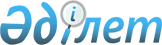 Об образовании избирательных участков по Нуринскому району Карагандинской области
					
			Утративший силу
			
			
		
					Решение акима Нуринского района Карагандинской области от 18 ноября 2011 года N 9. Зарегистрировано Управлением юстиции Нуринского района Карагандинской области 18 ноября 2011 года N 8-14-152. Утратило силу решением акима Нуринского района Карагандинской области от 27 января 2015 года N 1      Сноска. Утратило силу решением акима Нуринского района Карагандинской области от 27.01.2015 N 1 (вводится в действие со дня его первого официального опубликования).

      В соответствии с пунктом 2 статьи 33 Закона Республики Казахстан от 23 января 2001 года "О местном государственном управлении и самоуправлении в Республике Казахстан", пунктами 1, 2 статьи 23 Конституционного Закона Республики Казахстан от 28 сентября 1995 года "О выборах в Республике Казахстан", аким района РЕШИЛ:



      1. Образовать на территории Нуринского района Карагандинской области 36 избирательных участков в следующих границах:

      1) Избирательный участок N 799, местонахождение избирательного участка: поселок Киевка, здание Киевской средней школы N 2, улица Талжанова, 12;

      границы избирательного участка: поселок Киевка, улица Талжанова, дома N 2-10; улица Тәуелсіздік, дома N 1-35, N 2-28;

      улица Сейфуллина, дома N 2-24, N 1-27;

      улица Жамбыла, дома N 6-16, N 3-15;

      улица Мира, дома N 8-14;

      улица Мынбаева, дома N 65-83;

      улица 40 лет Победы, дома N 11-37, N 42-72;

      улица Плешакова, дома N 2-58, N 1-59; 

      2) Избирательный участок N 375, местонахождение избирательного участка: поселок Киевка, здание районного Дома культуры, улица Абая, 39;

      границы избирательного участка: поселок Киевка, улица Сейфуллина, дома N 3 2-70, N 83-97;

      улица Тәуелсіздік, дома N 49-63;

      улица Талжанова, дома N 20-40, N 17-27;

      улица Сулейменовых, дома N 2-56, N 1-69;

      улица Айнабекова, дома N 2-60, N 1-69;

      улица Вольфа, дома N 2-46, N 1-61;

      улица Щербина, дома N 2-50, д. N 1-59;

      улица Макулова, дома N 2-30, N 1-9;

      улица Кунаева, дома N 1-27, N 2-56;

      улица Абая, дома N 2-52, N 1-35;

      улица Мынбаева, дома N 2-54, д. N 1-59;

      улица 40 лет Победы, дома N 2-30;

      улица Колодия, дома N 1-37, N 42-44;

      улица Жамбыла, дома N 45-57, N 52-76;

      улица Старчева, дома N 39-45;

      улица Мира, дома N 38-48;

      улица Ш. Уалиханова, дома N 38-50, N 35-59;

      улица Балабиева, дома N 28-42, N 31-41;

      3) Избирательный участок N 376, местонахождение избирательного участка: поселок Киевка, здание конторы ДЭУ-48, улица Пушкина, 29;

      границы избирательного участка: поселок Киевка, улица Вольфа, дома N 48-86, N 67-85;

      улица Айнабекова, дома N 64-100, N 71-81;

      улица Сулейменовых, дома N 60-64, N 71-79;

      улица Талжанова, дома N 46-68, N 31-67;

      улица Тәуелсіздік, дома N 38-80, N 65-77;

      улица Сейфуллина, дома N 72-106, N 95-125;

      улица Колодия, дома N 2-40;

      улица Пушкина, дома 2-30, N 1-27;

      улица Старчева, дома N 2-48, N 1-37;

      улица Масалина, дома N 2-16, N 1-29;

      улица Строительная, дома N 2-8, N 1-11;

      улица Торговая, дома N 2-4, N 1-5;

      улица Резника, дома N 2-66, N 1-55;

      улица Христенко, дома N 2-52, N 1-33;

      улица Горького, дома N 2-18, N 1-13;

      улица Ж. Нұрмағанбетұлы, дома N 2-12, N 1-5; 

      4) Избирательный участок N 377, местонахождение избирательного участка: поселок Киевка, Киевская средняя школа N 3, улица Победы, 17;

      границы избирательного участка:поселок Киевка, улица Сейфуллина, дома N 33-79;

      улица Жамбыла, дома N 26-48, N 19-41;

      улица Мира, дома N 16-36, N 1-43;

      улица Ш. Уалиханова, дома N 2-36, N 1-33;

      улица Победы, дома N 2-16, N 1-13;

      улица Космонавтов, дома N 2-16, N 1-29;

      улица Акпасова, дома N 2-34, N 1-35;

      улица Ж. Нұрмағанбетұлы дома N 7-19;

      улица Асылбекова, дома N 2-18, N 1-21;

      улица Тусупова, дома N 2-18, N 1-17;

      улица Смагулова, дома N 2-6, N 1-7;

      улица Кунаева, дома N 37-67, N 60-70;

      улица Абая, дома N 56-88, N 49-83;

      улица Мынбаева, дома N 56-104, N 87-135;

      улица 40 лет Победы, дома N 74-96;

      улица Балабиева, дома N 2-26, N 1-29;

      5) Избирательный участок N 378, местонахождение избирательного участка: село Байтуган, здание Дома культуры, улица М. Ауэзова, 42;

      границы избирательного участка: село Байтуган;

      6) Избирательный участок N 379, местонахождение избирательного участка: село Карой, здание школы, улица Алтынсарина;

      границы избирательного участка: село Карой;

      7) Избирательный участок N 380, местонахождение избирательного участка: село Пржевальское, здание школы, улица Космонавтов, 5;

      границы избирательного участка: село Пржевальское;

      8) Избирательный участок N 381, местонахождение избирательного участка: село Кобетей, здание Дома культуры, улица Казахстанская, 8;

      границы избирательного участка: села Кобетей, 1 Мая;

      9) Избирательный участок N 382, местонахождение избирательного участка: село Ондрус, здание школы;

      границы избирательного участка: село Ондрус;

      10) Избирательный участок N 383, местонахождение избирательного участка: село Майоровка, здание конторы открытого акционерного общества "Нура-Астык", улица Майоровка, 23;

      границы избирательного участка: село Майоровка, улицы Уалиханова, Майоровка, Сейфуллина, Айнабекова, Асылбекова; 

      11) Избирательный участок N 384, местонахождение избирательного участка: село Ахметауыл, здание сельского клуба, улица Мира, 15;

      границы избирательного участка: село Ахметауыл;

      12) Избирательный участок N 385, местонахождение избирательного участка: село Шахтерское, здание школы, улица Школьная 32;

      границы избирательного участка: село Шахтерское; 

      13) Избирательный участок N 386, местонахождение избирательного участка: село Кертинды, здание Дома культуры, улица Тіршілік, 10;

      границы избирательного участка: село Кертинды;

      14) Избирательный участок N 387, местонахождение избирательного участка:село Алгабас, здание школы, улица Достык, 4;

      границы избирательного участка: село Алгабас;

      15) Избирательный участок N 388, местонахождение избирательного участка: село Акмешит, здание сельского клуба, улица Шалабекова, 26;

      границы избирательного участка: село Акмешит;

      16) Избирательный участок N 389, местонахождение избирательного участка: село Кантай, здание школы, улица Абая, 1;

      границы избирательного участка: село Кантай;

      17) Избирательный участок N 390, местонахождение избирательного участка: село Балыктыколь, здание школы, улица Балабиева;

      границы избирательного участка: село Балыктыколь;

      18) Избирательный участок N 391, местонахождение избирательного участка: село Щербаковское, здание Дома культуры, улица Ново-московская, 2А;

      границы избирательного участка:село Щербаковское;

      19) Избирательный участок N 393, местонахождение избирательного участка:ауыл К. Мынбаева, здание Дома культуры, улица Центральная, 21;

      границы избирательного участка: ауыл К. Мынбаева;

      20) Избирательный участок N 394

      местонахождение избирательного участка: село Тассуат, здание сельского клуба, улица Ленина, 8;

      границы избирательного участка: село Тассуат

      улица Набережная, дома N 1-8;

      улица Дзержинского, дома N 1-7, N 2-12;

      улица Комсомольская, дома N 1-21, N 2-23;

      улица Целинная, дома N 1-20, N 5-19;

      улица Панфилова,дома N 1-13, N 4-14;

      улица Калинина, дома N 1-22, N 2-18;

      улица Школьная, дома N 9-25, N 7-18;

      улица Ленина, дома N 1-21, N 2-26;

      переулок Октябрьский, дома N 1,2,3;

      переулок Гагарина, дом N 1;

      переулок Пушкина, дом N 1;

      21) Избирательный участок N 395, местонахождение избирательного участка: село Заречное, здание сельского клуба, улица Ленина, 10;

      границы избирательного участка: село Заречное;

      22) Избирательный участок N 396, местонахождение избирательного участка: село Жараспай, здание сельского клуба, улица Мәдениет;

      границы избирательного участка: село Жараспай;

      23) Избирательный участок N 397, местонахождение избирательного участка: село Изенда, здание школы, улица Бокаева, 17;

      границы избирательного участка: села Изенда, Кенжарык, Топарколь;

      24) Избирательный участок N 398, местонахождение избирательного участка: село Куланотпес, здание школы, улица Больничная, 4;

      границы избирательного участка: село Куланотпес;

      25) Избирательный участок N 399, местонахождение избирательного участка: село Каракаска, здание школы;

      границы избирательного участка: село Каракаска;

      26) Избирательный участок N 400, местонахождение избирательного участка: село Баршино, здание школы;

      границы избирательного участка: села Баршино, Бестамак;

      27) Избирательный участок N 401, местонахождение избирательного участка: село Жанбобек, здание школы, улица Уалиханова, 19;

      границы избирательного участка: села Жанбобек, Аққолқа;

      28) Избирательный участок N 402, местонахождение избирательного участка: село Куланутпес, здание школы;

      границы избирательного участка: село Куланутпес;

      29) Избирательный участок N 403, местонахождение избирательного участка: село Актубек,здание школы;

      границы избирательного участка: села Актубек, Ныгман;

      30) Избирательный участок N 404, местонахождение избирательного участка: село Ткенекты, здание школы;

      границы избирательного участка: село Ткенекты;

      31) Избирательный участок N 405, местонахождение избирательного участка: село Соналы, здание школы;

      границы избирательного участка: село Соналы;

      32) Избирательный участок N 406, местонахождение избирательного участка: село Талдысай, здание школы;

      границы избирательного участка: село Талдысай;

      33) Избирательный участок N 407, местонахождение избирательного участка: поселок Шубарколь, здание школы, улица Рыскулбекова, 19;

      границы избирательного участка: поселок Шубарколь;

      34) Избирательный участок N 773, местонахождение избирательного участка: село Тассуат,здание школы, улица Школьная, 5:

      границы избирательного участка:село Тассуат

      улица Студенческая, дома N 1-22, N 2-16;

      улица Н. Абдирова, дома N 1-13, N 2-12;

      улица Школьная, дома N 1-6;

      улица Ленина, дома N 23-35, N 34-28;

      35) Избирательный участок N 774, местонахождение избирательного участка: село Жана-Курлус, здание школы;

      границы избирательного участка:село Жана-Курлус;

      36) Избирательный участок N 775, местонахождение избирательного участка: село Майоровка, здание школы, улица Абая, 30;

      границы избирательного участка:

      улица Абая села Майоровка;



      2. Контроль за исполнением данного решения возложить на руководителя аппарата акима района Муканову Салтанат Аккошкаровну.



      3. Признать утратившим силу решение акима района "Об образовании избирательных участков и внесении изменений в границы избирательных участков Нуринского района" N 1 от 13 апреля 2007 года (зарегистрированное в управлении юстиции Нуринского района Карагандинской области 25 апреля 2007 года, регистрационный N 8-14-48, опубликовано в районной газете "Нұра" от 28 апреля 2007 года в N 17).



      4. Настоящее решение вводится в действие со дня опубликования.      Аким района                                К. Бексултанов
					© 2012. РГП на ПХВ «Институт законодательства и правовой информации Республики Казахстан» Министерства юстиции Республики Казахстан
				